Lesson 10: Measure with a Torn TapeLet’s measure without starting at 0.Warm-up: True or False: Constant DifferenceDecide if each statement is true or false. Be prepared to explain your reasoning.10.1: The Notebook ProblemJada and Han used an inch ruler to measure the short side of a notebook.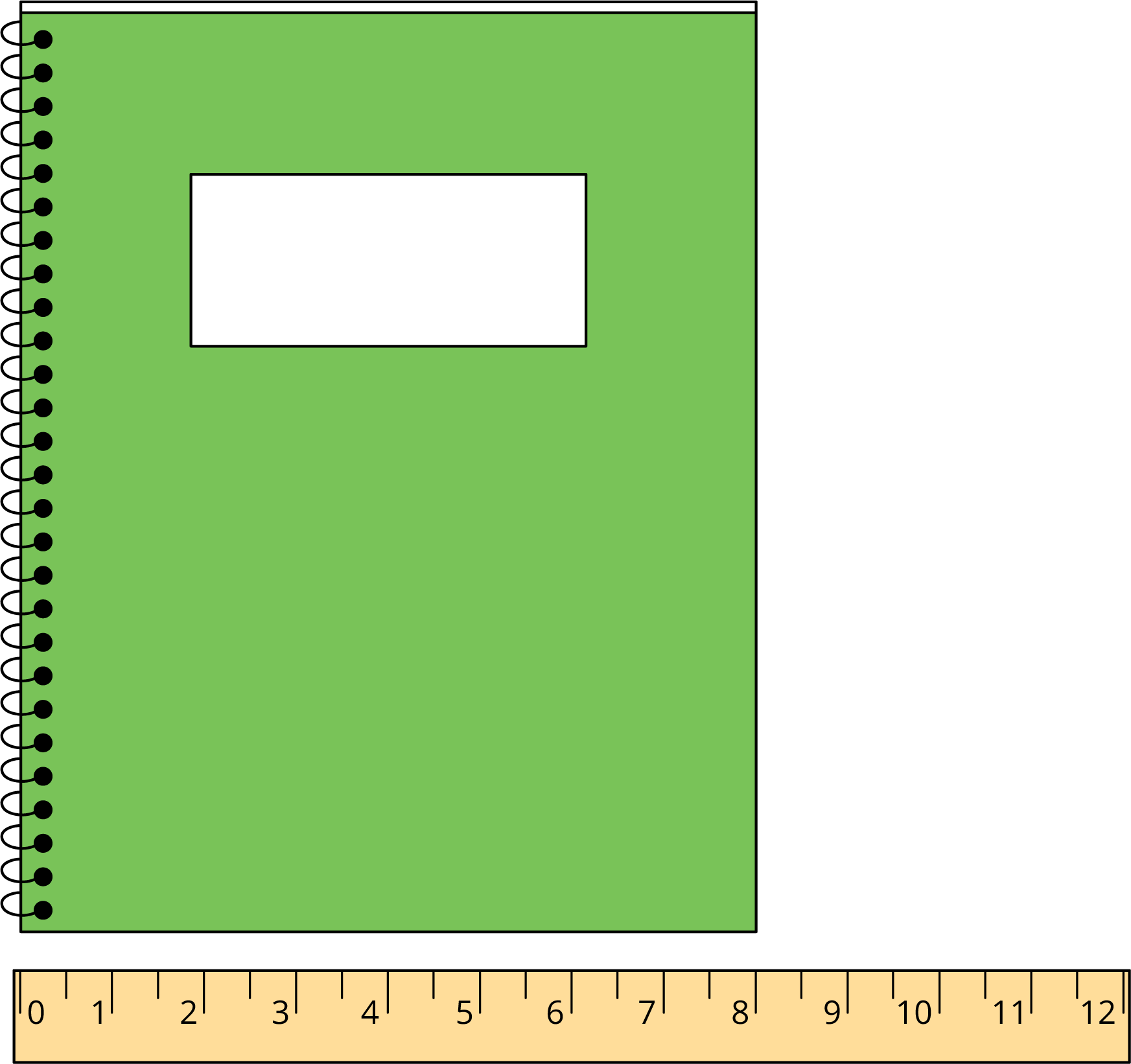 Han says 8 inches.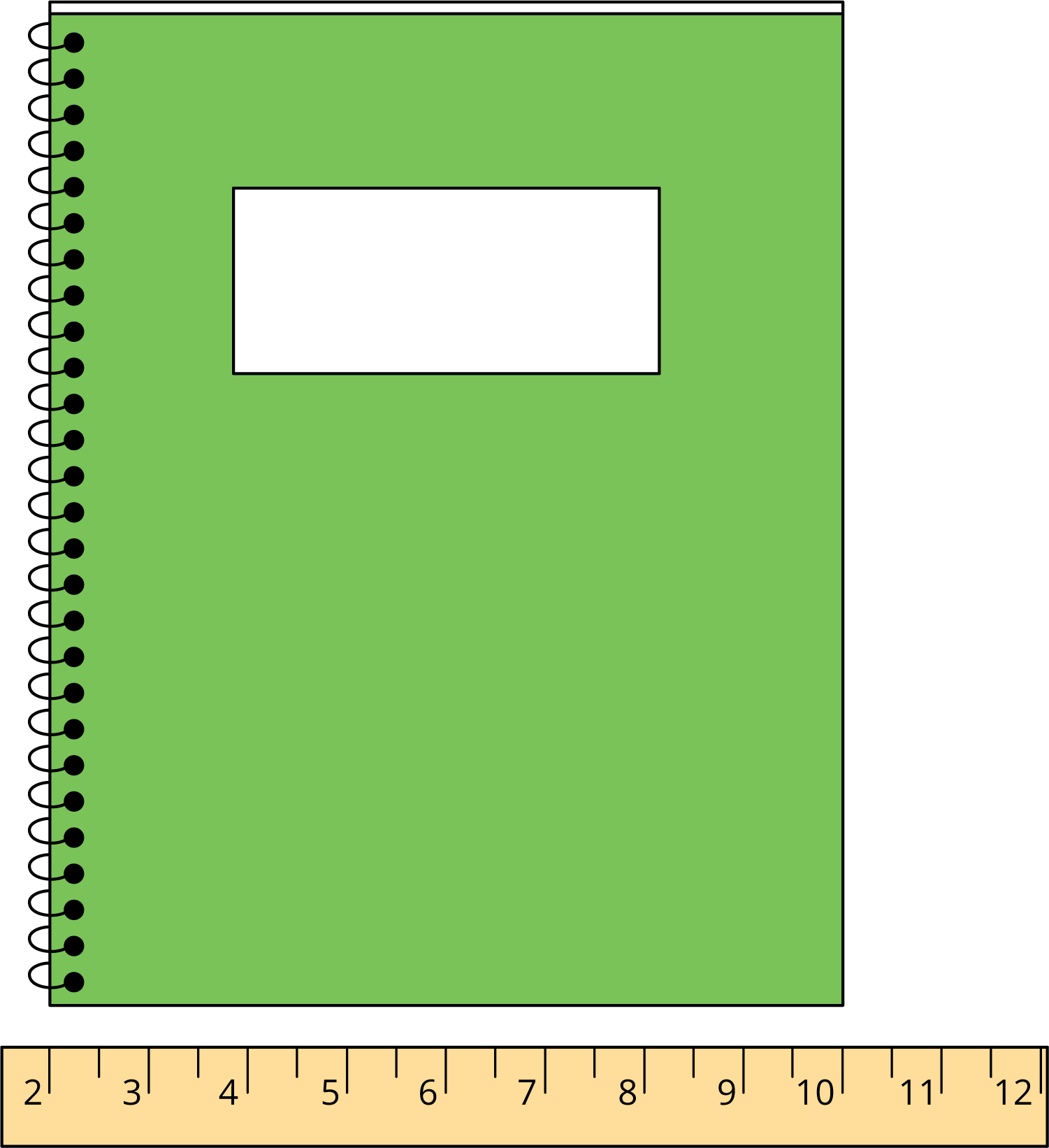 Jada says 8 inches.How did Han and Jada get the same measurement?Write an equation that could show Jada’s thinking.Measure an object using Jada’s method.I measured a ________________________________.I started with the number ____________.I ended with the number ____________.Equation: ________________________________.The length of my object is  ____________.What do you notice about you and your partner’s measurements?10.2: A Desktop to MeasureLin is measuring her desktop in inches.What is the length of the long side of the desktop? Show your thinking using drawings, numbers, or words.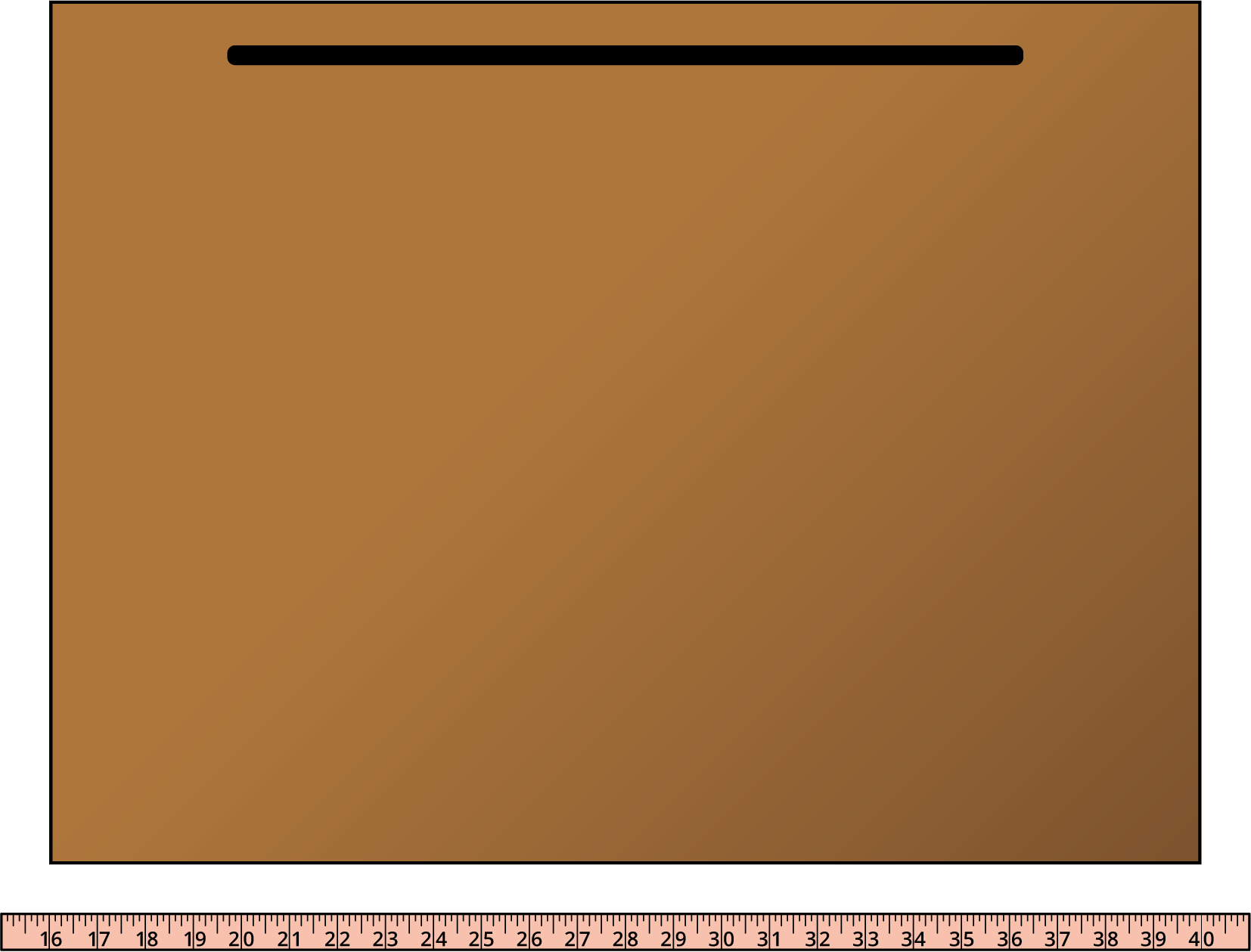 Equation: ________________________________The long side of the desktop is ______________.What is the length of the short side of the desktop? Show your thinking using drawings, numbers, or words.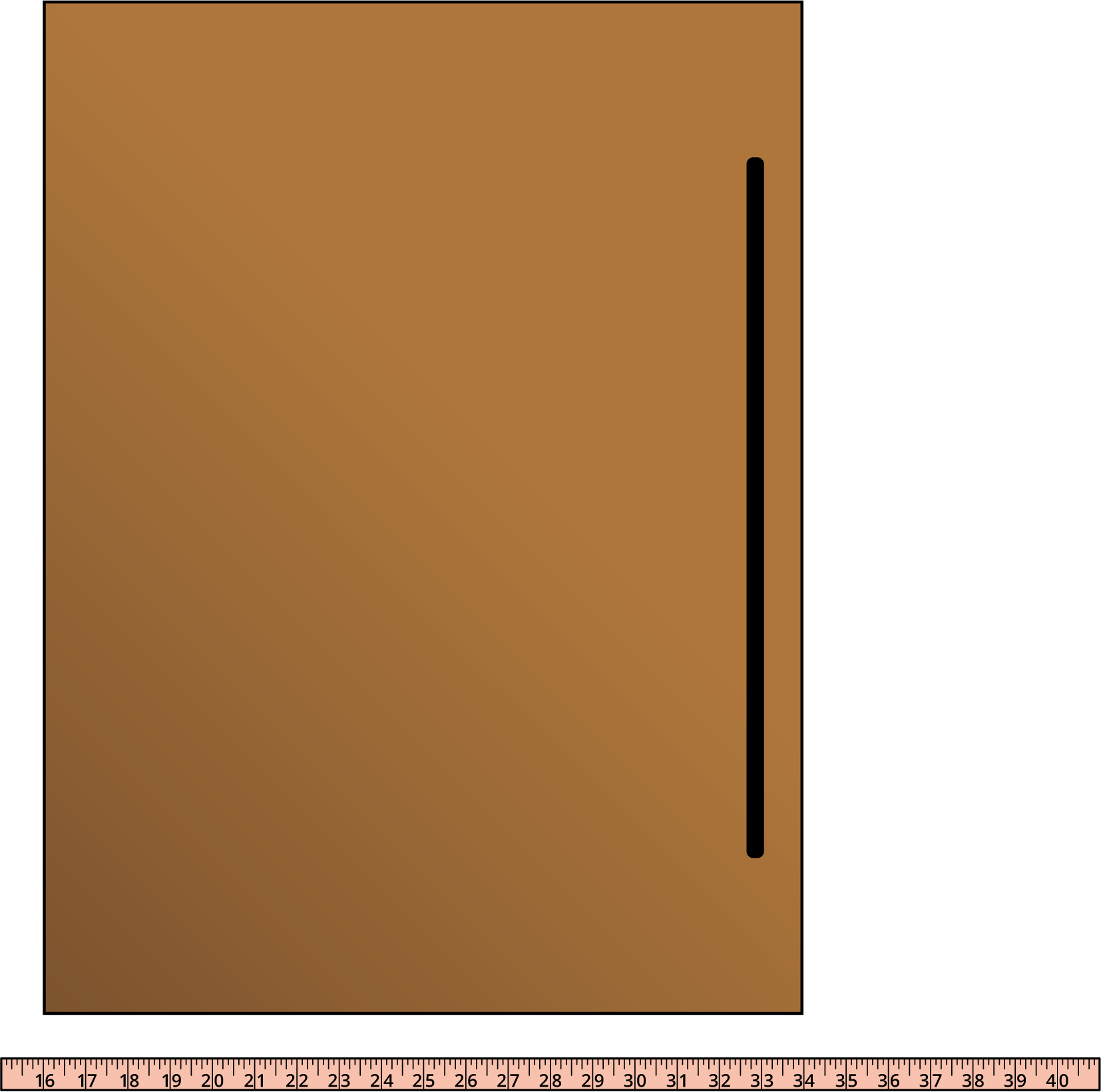 Equation: ________________________________The short side of the desktop is ____________.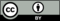 © CC BY 2021 Illustrative Mathematics®